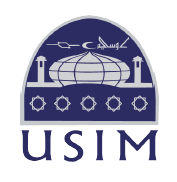 BORANG PERMOHONAN PENANGGUHAN / PERTUKARAN TEMPAT PROGRAMFAKULTI PENGAJIAN BAHASA UTAMA (FPBU)PENTING: sertakan bersama salinan surat kelulusan program.1. MAKLUMAT PEMOHON1. MAKLUMAT PEMOHONNAMANAMANO. STAF / NO. MATRIKNO. STAF / NO. MATRIKNO. TELEFON BIMBITNO. TELEFON BIMBITEMELEMEL2. MAKLUMAT PROGRAM2. MAKLUMAT PROGRAMNAMA PROGRAMNAMA PROGRAMTARIKHTARIKH(asal)(baru)MASAMASA(asal)(baru)TEMPATTEMPAT(asal)(baru)JUSTIFIKASIi.ii.iii.iv.JUMLAH BAJET YANG DILULUSKAN (RM)JUMLAH BAJET YANG DILULUSKAN (RM)DISEDIAKAN OLEH..........................................................(                                                       )DISEMAK OLEH ..........................................................( SHAHRUL HAFIFI MOHD FUAD )Penolong Pendaftar (Pentadbiran)Fakulti Pengajian Bahasa UtamaDILULUSKAN OLEH............................................(                                          )DekanFakulti Pengajian Bahasa UtamaULASAN DEKAN........................................................................................................................................................................................................................................................................................................................................................................................................................................................